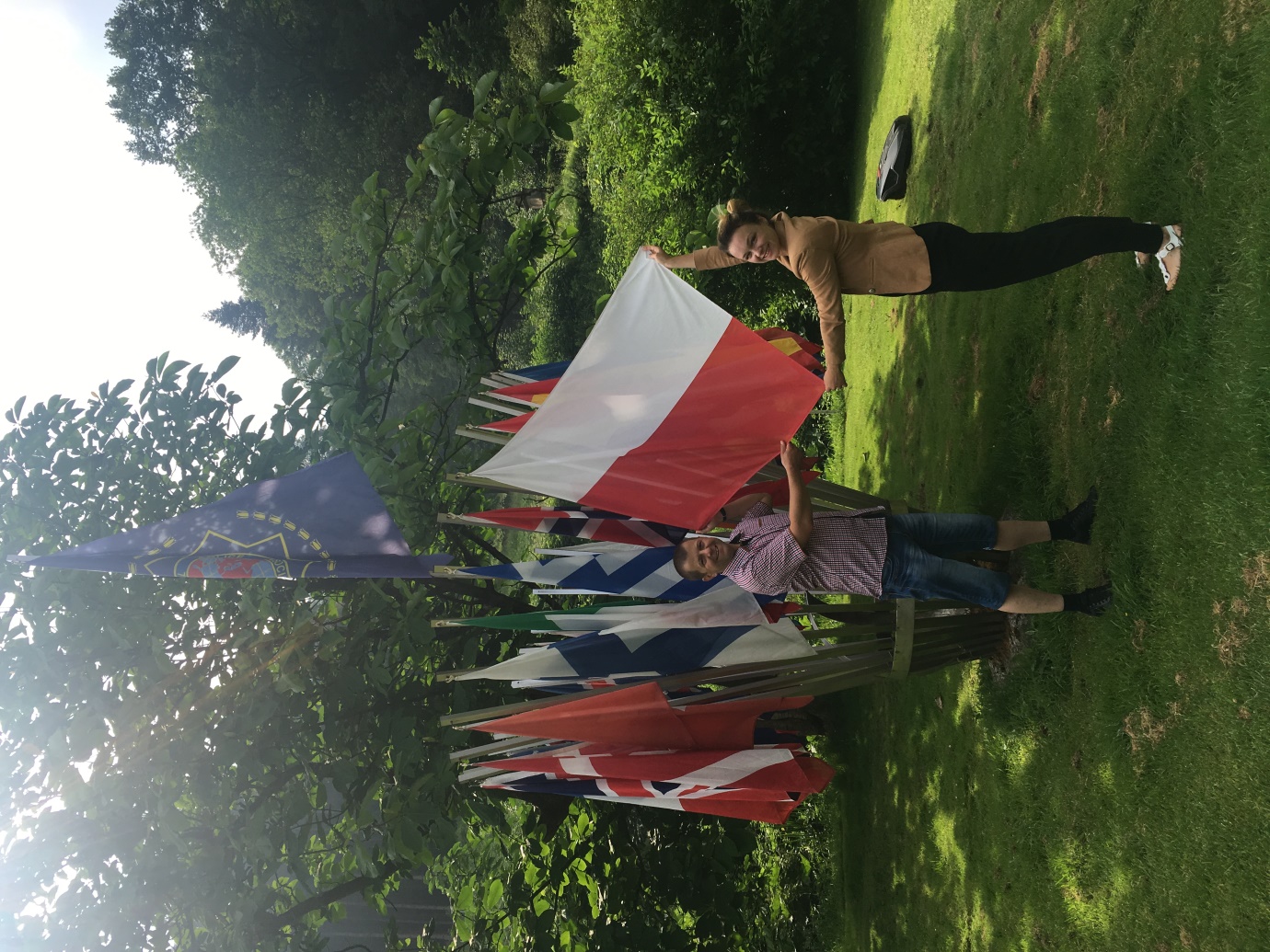 Marcin z Gdańska, Kasia z Lublina dumnie prezentujący flagę Polski Od lewej Magdalena, w środku Karolina z Wielunia i Kasia z Lublina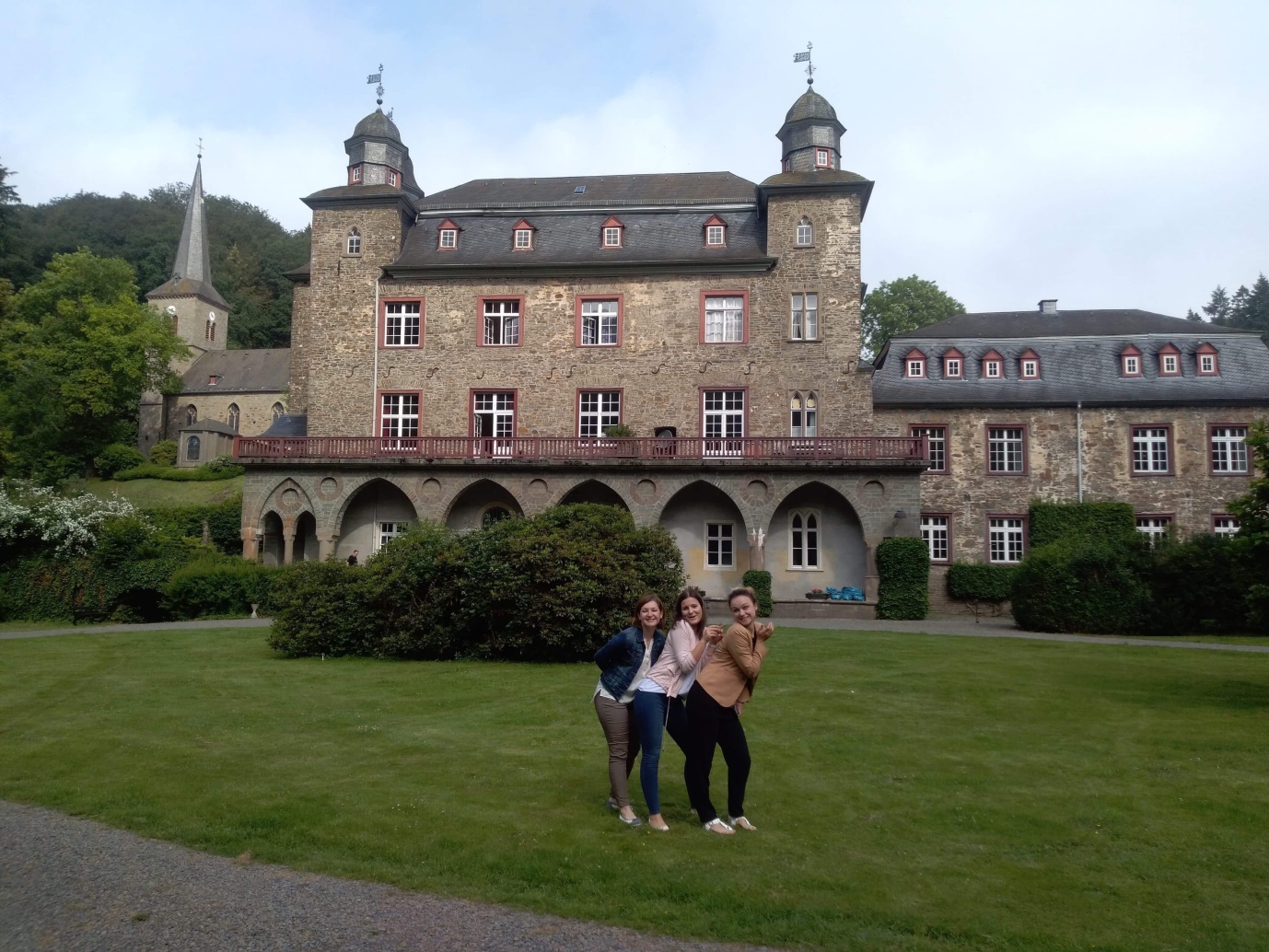 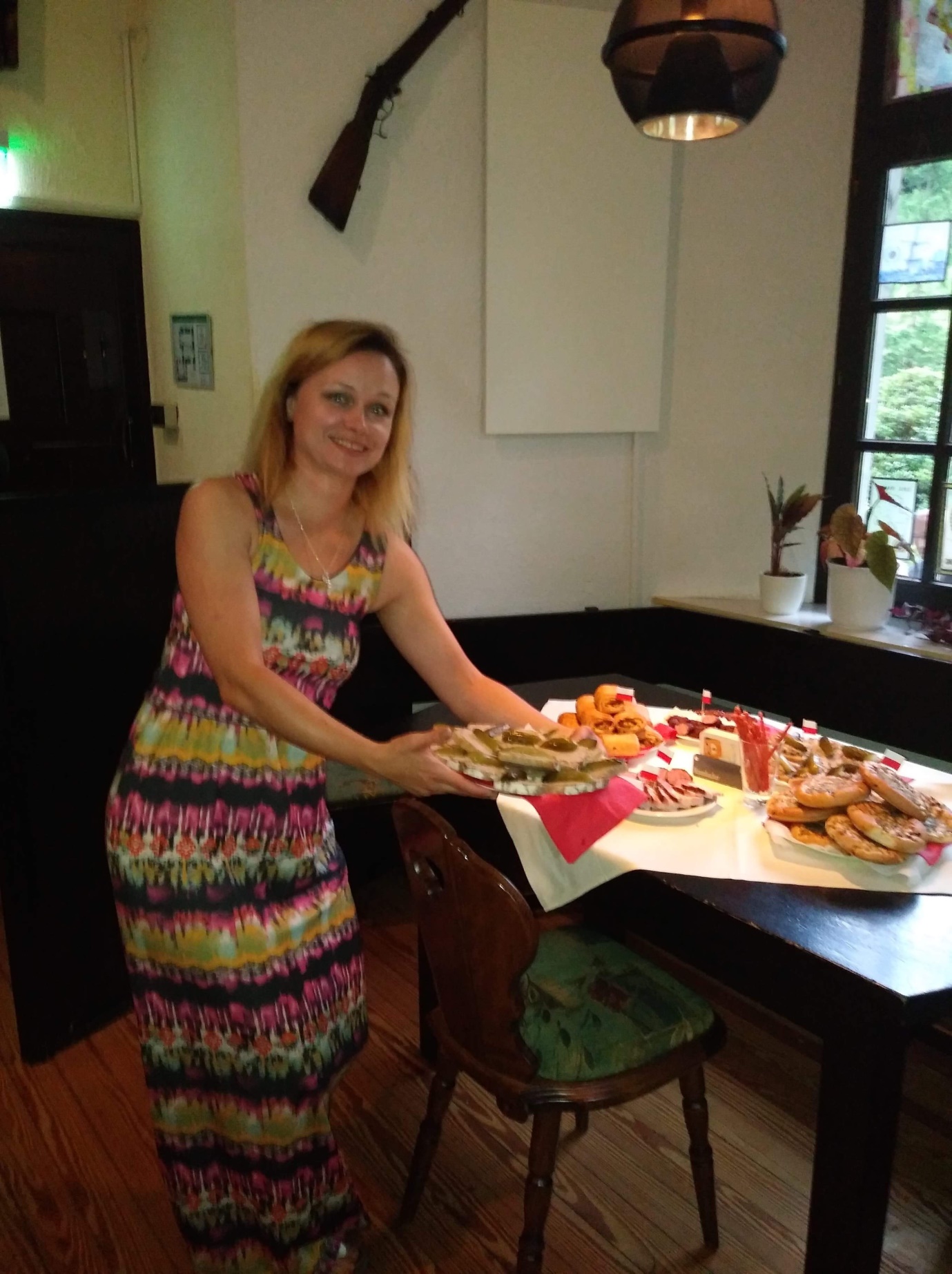 Podano do stołu, Polski wieczór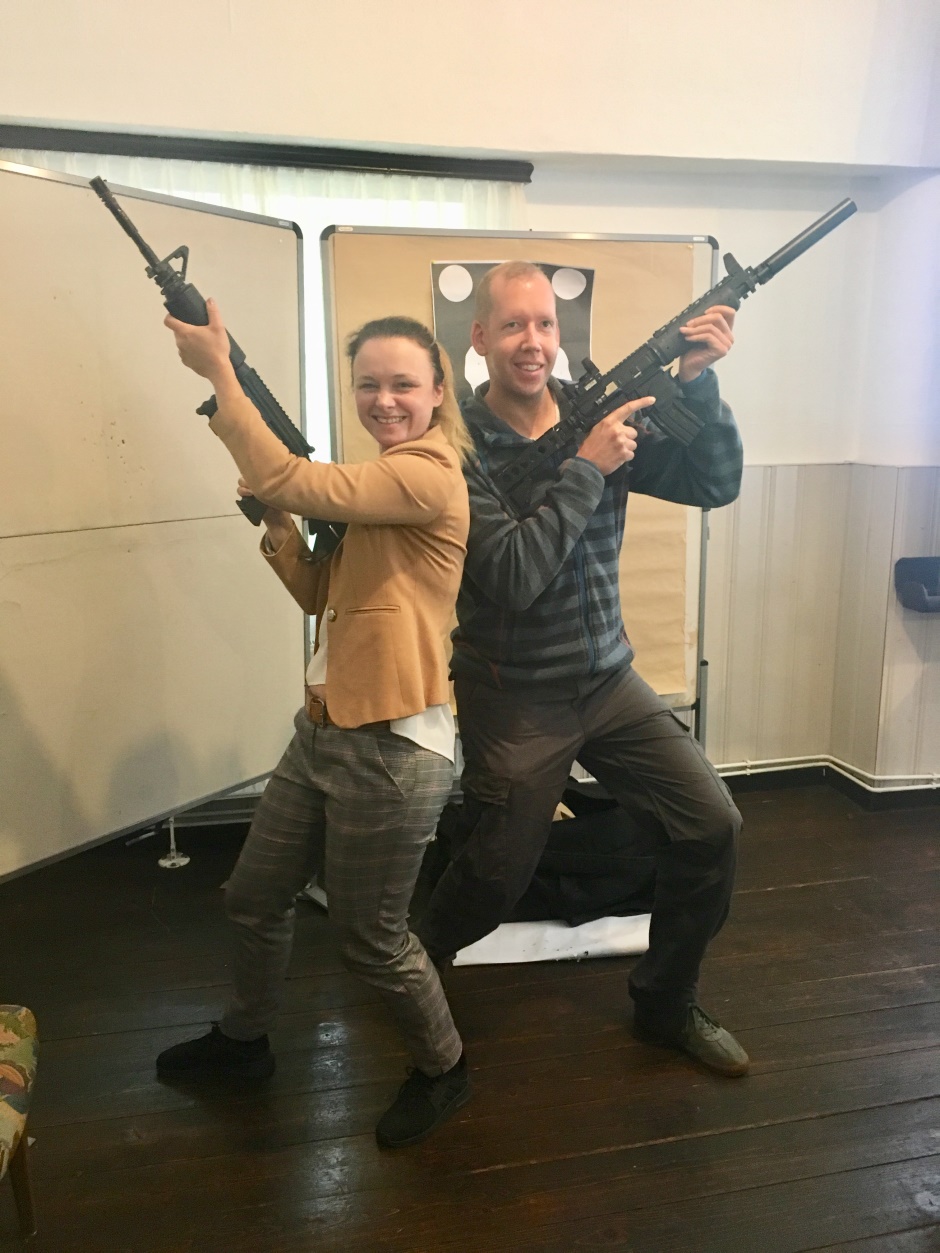 Kasia Lublin, UWE Germany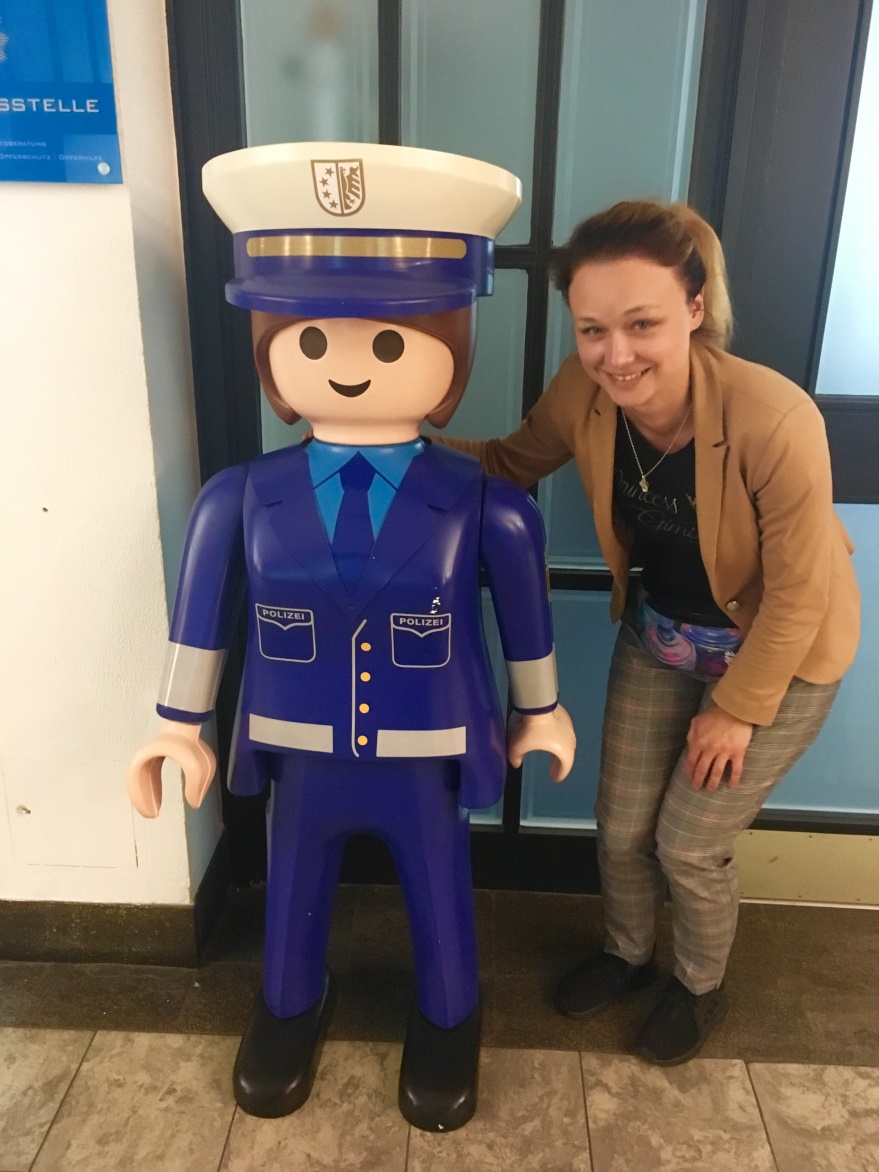 Wizyta w komisariacie policji Wuppertal 